Volunteer Application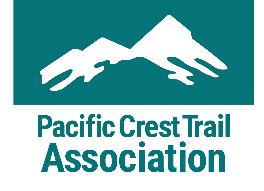 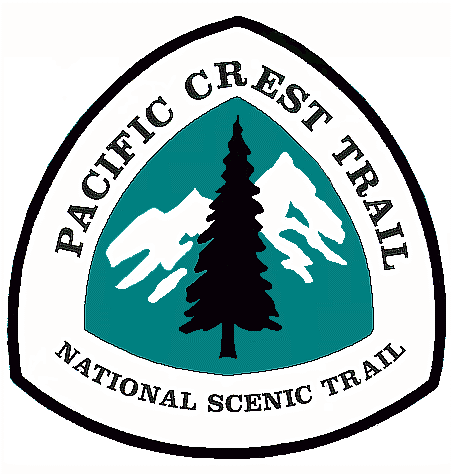 Contact InformationFirst Name	Middle Initial 	 Last Name	Mailing Address 	 City	State	Zip Code 	Cell Phone* 	Home Phone 	Work Phone	
*By providing your cell phone, PCTA has your permission to contact you at that number. You may contact PCTA at any time to change this preference.Email 	Birth Date** ____________________ Gender** __________________________ Race/Ethnicity** ____________________
**PCTA collects volunteer demographics to ensure our programs are reaching a diverse population. This information is confidential. It is used for the purpose of demographic calculations, and nothing else. If you’re under 18 years old, please complete the Emergency Medical Release and Participant Waiver.Emergency Contact Information Name 	Relation	 Cell Phone 	Home Phone 	Work Phone	

My InterestsWhat kind of volunteer work are you interested in? Please complete additional questions on Pages 2-3 for each category checked._____ Administrative: Data entry, filing, mailings, surveys, and more. These projects usually take place in our
           Sacramento office, but may be available in a regional office or as a remote volunteer project._____ Education/Awareness: Share your PCT knowledge at tabling events, as a trailhead host, trail information 
           volunteer, and more.
_____ Media/Publishing: Contribute to PCTA’s publishing channels, like our website, magazine, and social media. 
           You can volunteer as a writer, moderator, photographer, videographer, and more.
_____ Trail Maintenance: Dig in the dirt, cut back overgrown brush, clear fallen logs, maintain tools, steward a 
           section of trail, and more. 

_____ Other: __________________________________________________________________________________Where would you like to volunteer? _____ Southern California_____ Southern Sierra: Central California_____ Northern Sierra: N. California
_____ Big Bend: N. California through S. Oregon_____ Columbia Cascades: Central Oregon through 
           S. Washington_____ North Cascades: Central and N. WashingtonIs there a specific volunteer project you would like to register for? Please include project name(s) and date(s).1.___________________________________________      2._____________________________________________Administrative

Are you available to volunteer during typical business hours? (Monday-Friday, 9AM-5PM)   _____ Yes          _____ No  Briefly describe your experience with administrative work, including working on computers.



Optional: please attach your recent resume, if available.

Education/Awareness

Briefly describe your knowledge of and experience on the PCT.



Briefly describe your outdoor experience, including hiking, camping, and backpacking.



Briefly describe your experience providing education, information, and/or customer service.



Media/Publishing  If interested in photography/videography, do you have access to a high-quality camera?      _____ Yes          _____ No 

Please attach up to three examples of your media/publishing work (writing, photo/video, etc.).

Briefly describe your experience with media/publishing. 



Optional: please attach your recent resume, if available.

Trail Maintenance Please list any medical information the crew leader and/or emergency personnel need in an emergency situation. This is kept confidential and only used in the event it is needed. If none, please write none. Medical conditions	Daily medications	Allergies (food-related allergies should also be listed under dietary needs)	Please list any dietary needs, restrictions, or food allergies we should consider in meal planning. We do our best to accommodate dietary needs, however, we may be unable to meet highly specialized requests. If none, please write none.	What size t-shirt do you wear? _____ Small _____ Medium _____ Large _____ X Large _____ XX LargeWhen you’re doing trail work or other continuous physical activity, are you a: _____ Light eater                                           _____ Average eater                                     _____ Big eater 



Trail Maintenance (Continued)
Which trail crew roles interest you?_____ Trail Crew Cook 
_____ Trail Crew Member  _____ Trail Crew Leader




_____ Packer   (Packers load 
              and ride packstock like horses and 
              mules to support backcountry trail 
              crews. If interested, do you have 
              stock available? ___Yes  ___No)	Are there specific groups you would like to volunteer with? Visit www.pcta.org/volunteer/regional-groups to see where these groups volunteer._____ Can Do Crew
_____ Carsonora Crew
_____ Mid-Oregon Volunteers
_____ Mount Hood Chapter 
_____ NorCal Trail Crew 
_____ North 350 Blades 
_____ Pounder’s Promise 
_____ Skyline-Sasquatch 
           Volunteer Vacations 
_____ Southern Oregon Rockers _____ Trail Gorillas: San Diego
_____ Trail Gorillas: Paradise
_____ Trail Gorillas: Cajon Pass
_____ Trail Gorillas: LA Gateway _____ Trail Gorillas: San Gabriel 
           Mountains 
_____ Will Work for Krumms _____ White Pass Chapter 
_____ Other ________________   Briefly describe your hiking, camping, and backpacking experience.




Briefly describe your ability to use hand tools and perform arduous, manual labor.




Briefly describe any physical activities/sports you participate in, including how often you engage in these activities.


Additional InformationHow did you hear about our volunteer opportunities?_____ PCTA Website_____ PCTA Email_____ PCTA Booth/Event _____ Friend/Family Member _____ Local Newspaper/Radio_____ Other 	What are you expecting from your volunteer experience with the Pacific Crest Trail Association?

Are there other skills you would like to volunteer or is there anything else you’d like us to know about you?	